19.04.2024Самозанятые Красноярского края поставили госкомпаниям товаров и услуг на 15,2 млн рублейСамозанятые края в 2024 году предоставили крупным госкомпаниям в рамках 223-ФЗ товаров и услуг на 15,2 млн рублей. Наиболее востребованными в системе закупок крупнейших заказчиков у самозанятых стали вспомогательные услуги, связанные с услугами финансового посредничества и страхования, профессиональные, научные и технические услуги, юридические и бухгалтерские услуги, услуги в области творчества, искусства и развлечений, строительные специализированные работы. «Распространение преференций, которые есть у малого и среднего бизнеса, на самозанятых упростило процедуры участия в закупках крупнейших заказчиков по 223-ФЗ и помогло обеспечить рост объёма закупок у них. Общий объём закупок у самозанятых в I квартале 2024 года увеличился по сравнению с аналогичным периодом 2023 года на 160% и превысил 2,2 млрд рублей. Одновременно на 48% выросло число самозанятых-поставщиков, их общая численность составила почти 2,9 тыс. человек», – отметил генеральный директор Корпорации МСП Александр Исаевич.Напомним, Корпорация МСП совместно с крупнейшими заказчиками при содействии регионов проводит обучающие мероприятия для самозанятых, желающих стать поставщиками крупнейших заказчиков.«Самозанятые играют ключевую роль в развитии малого и среднего бизнеса. Система закупок по 223-ФЗ стимулирует конкуренцию и инновации, что способствует росту экономики в целом, обеспечивает поддержку бизнеса. Для предпринимателей Красноярского края доступны различные инструменты поддержки бизнеса, информация о программах поддержки субъектов МСП можно посмотреть в специально разработанном путеводителе по мерам поддержки предпринимательства, который размещён на сайте агентства развития малого и среднего предпринимательства края. Сервис содержит все меры финансовой, налоговой, имущественной и консультационно-организационной поддержки. Также в нём подробно представлены услуги региональной сети центров «Мой бизнес»», – говорит исполняющий обязанности руководителя агентства развития малого и среднего предпринимательства Красноярского края Роман Мартынов.Меры господдержки для самозанятых предусмотрены нацпроектом «Малое и среднее предпринимательство», который инициировал Президент Владимир Путин и курирует первый вице-премьер Андрей Белоусов.Дополнительная информация для СМИ: +7 (391) 222-55-03, пресс-служба агентства развития малого и среднего предпринимательства Красноярского края.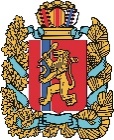 АГЕНТСТВО РАЗВИТИЯ МАЛОГО И СРЕДНЕГО ПРЕДПРИНИМАТЕЛЬСТВАКРАСНОЯРСКОГО КРАЯ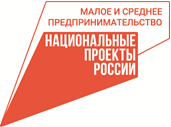 